MEJNIKI PRETEKLOSTI (PONAVLJANJE, UTRJEVANJE) – 4 ure V svojem zadnjem osnovnošolskem letu si spoznaval/-a književna obdobja v slovenski književnosti. Na tej poti si sledil/-a razvoju slovenskega knjižnega jezika, pisave in slovenske književnosti. V tem tednu boš strnil/-a svoja spoznanja o mejnikih preteklosti v slovenski književnosti, ponovil in utrdil boš svoje znanje z rešenimi nalogami, ki so pred teboj. Ob tem boš s pomočjo zapiskov iz zvezka ponovil svoje znanje o romantiki, realizmu in moderni. Delo je zasnovano tako, da naloge rešuješ v ta dokument (lahko pa rešitve zapišeš v zvezek). Rešene naloge pošlji svoji učiteljici slovenščine do petka, 10. 4. 2020, na njen e-naslov. Želimo ti veliko uspeha pri reševanju. 1. Dopolni preglednico z manjkajočimi podatki. 2. Dopolni preglednico s podatki o Prešernovih pesmih. V prvem stolpcu so izpisani odlomki iz pesmi, ki si jih spoznal/-a v 8. in 9. razredu. V drugi stolpec vpiši naslov dela, v katerem so verzi zapisani. V tretji stolpec pa določi vrsto dela – izbiraj med: LIKOVNA PESEM, ROMANCA, SONET, EP, BALADA, GAZELA, GLOSA, PIVSKA PESEM, NARODNOBUDITELJSKA PESEM (pri določeni pesmi je možnih več oznak).3. Ponovi še svoje znanje o realizmu in moderni na slovenskih tleh. 4. PREVERI SVOJE ZNANJE O AVTORJIH IN KNJIŽEVNIH DELIH, O VRSTAH BESEDIL IN NJIHOVI UMESTITVI V KNJIŽEVNA OBDOBJA
Izpolni preglednico. V prvem stolpcu so zapisani odlomki (iz pripovednega dela, pesmi), ki si jih spoznal/-a. V drugi stolpec zapiši avtorja in naslov dela ter književno obdobje, v katerem je delo nastalo. V zadnji stolpec pa vpiši vrsto dela. Pri določanju vrste dela si pomagaj s spodnjimi literarnovednimi pojmi.Literarnovedni pojmi (bodi pozoren/-a pri izbiri, saj so vmes 'vsiljivci'): KOMEDIJA, SONET, ČRTICA, ROMAN, PRIPOVEDKA, BAJKA, DOMOVINSKA PESEM, RAZPOLOŽENJSKA PESEM, SOCIALNA PESEM.OBDOBJEČASPREDSTAVNIKI IN DELA LJUDSKO SLOVSTVO od nekdaj do danes (začetki že v 7. stoletju, razmah v srednjem veku, načrtno zapisovanje v 18. stoletju)Napiši 2 naslova ljudskih besedil, ki si ju spoznal (od 6. do 8. razreda, lahko pa naslova besedil poiščeš tudi na spletu).  Ime obdobja:okoli leta do leta 1550                                     
Nastanejo dela z/s                                                      vsebino.  Besedila, ki nastanejo, imajo obredni in poučni značaj. Najstarejši zapis v slovenskem jeziku izpričujejo                                            . 
Zapisani so v pisavi, ki jo imenujemo                                                   .Ostali rokopisi tega obdobja so še:                                                                                                                        .OBDOBJEČASPREDSTAVNIKI IN DELA 
Ime obdobja:(REFORMACIJA)
1550–1595 K vsakemu predstavniku napiši njegovo delo. 
 PRIMOŽ TRUBAR
 ADAM BOHORIČ
  JURIJ DALMATIN
 SEBASTIJAN KRELJ

Primož Trubar je naprej uporabljal pisavo                                      . V tem književnem obdobju pa se uveljavi 

pisava                                      . PROTIREFORMACIJAkonec 16. stoletja– začetek 17. stoletjaOpis dogajanja: katoliška prenova (spopadi med katoličani in protestanti, preganjanje protestantov, sežiganje protestantskih knjig, ukinjanje protestantskih ustanov, delovanje posebnih verskih komisij pod vodstvom ljubljanskega škofa Tomaža Hrena. Po obdobju protireformacije nastopi t. i. obdobje slovstvenega razvoja (1616–1671), v katerem je jezikovno in književno ustvarjanje skromno. BAROK 1672–1768 OBDOBJEČASPREDSTAVNIKI IN DELA Ime obdobja:1768–1819
V tem književnem obdobju dobimo tudi prvi slovenski časopis                                             in prvi pesniški almanah

s posvetno vsebino                          . Predstavnik tega obdobja, ki svoje delo nadaljuje v romantiki in ki je napisal prvo znanstveno slovnico slovenskega jezika v nemščini, je tudi                                            .ROMANTIKA 
Ponovi značilnosti 
književnega obdobja (snov v zvezku).1830–1848 V tem književnem obdobju dobimo drugi slovenski pesniški almanah z naslovom                                             , drugi slovenski časopis                                                           , ki ga je urejal Janez Bleiweis in prvo slovensko povest 
                                             avtorja Janeza Ciglerja. Obdobje romantike pomembno zaznamuje pesništvo Franceta Prešerna, ki je v svojih pesmih upošteval napotke svojega literarnega mentorja                                     , ki velja za utemeljitelja literarne kritike, teorije in zgodovine. PESNIŠTVO FRANCETA PREŠERNA'Kdor jih bere, vsak drugače pesmi moje sodi.'PESNIŠTVO FRANCETA PREŠERNA'Kdor jih bere, vsak drugače pesmi moje sodi.'PESNIŠTVO FRANCETA PREŠERNA'Kdor jih bere, vsak drugače pesmi moje sodi.'ODLOMEK IZ KNJIŽEVNEGA DELA NASLOV DELA VRSTA DELA A.Je znala obljubit', je znala odreči
in biti priljudna in biti prevzetna, 
mladen'če unemat, bit' staršim prijetna;
modrij in zvijač je bilà vseh umetna;
možake je dolgo vodila za nos, 
ga stakne nazadnje, ki bil ji je kos.B.Slep je, kdor se s petjem ukvarja, 
Kranjec moj mu osle kaže;
pevcu vedno sreča laže,
on živi, umrjè brez d'narja.C. Tja h gospodi se približa, 
pevec razglašene slave;
prošen strune ubere, poje
dela vitezov junaške, 
in deklet oči nebeške, 
srca od njih ognja vžgane. Č.Ko pride drugi dan spet mož kopitni, 
namest' da bi šel dalj po svoji poti, Ker čevlji so pogodu, méč se loti;PESNIŠTVO FRANCETA PREŠERNA'Kdor jih bere, vsak drugače pesmi moje sodi.'PESNIŠTVO FRANCETA PREŠERNA'Kdor jih bere, vsak drugače pesmi moje sodi.'PESNIŠTVO FRANCETA PREŠERNA'Kdor jih bere, vsak drugače pesmi moje sodi.'ODLOMEK IZ KNJIŽEVNEGA DELA NASLOV DELA VRSTA DELA D. Šest mescev moči tla krvava reka, 
Slovenec že mori Slovenca, brata – 
kakó strašnà slepota je človeka.E. Al' bo kal pognalo seme, kdor ga seje, sam ne ve;
kdor sadi drevó, al' bode zred'lo veje, sam ne ve.F.V sovražnike 'z oblakov
rodu naj naš'ga trešči grom!
Prost, ko je bil očakov, 
naprej naj bo Slovencev dom;
naj zdrobé
njih roké
si spone, ki jim še težé!
Navedi naslov pesniške zbirke Franceta Prešerna (1847). 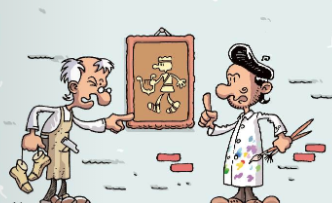 V kateri pisavi so zapisane pesmi v njej? Katero pisavo je France Prešeren uporabljal pred njo? OBDOBJEOBDOBJEČASČASZNAČILNOSTI, PREDSTAVNIKI IN NJIHOVA DELA OD ROMANTIKE K REALIZMU/ROMANTIČNI REALIZEM/REALIZEMNATURALIZEM(skrajni realizem)Ponovi še ostale značilnosti 
književnega obdobja (snov v zvezku).OD ROMANTIKE K REALIZMU/ROMANTIČNI REALIZEM/REALIZEMNATURALIZEM(skrajni realizem)Ponovi še ostale značilnosti 
književnega obdobja (snov v zvezku). Prepletanje romantičnih in realističnih prvin, šele proti koncu stoletja se romantične prvine 
   umaknejo iz književnih del.
 Snov iz stvarnega življenja – realno opisovanje kmečkega in meščanskega življenja.
 Rojstvo in razmah slovenskega pripovedništva.
 Razvoj političnih in kulturnih dejavnosti (tabori, čitalnice, časopisi, literarni programi).OBDOBJEČASČASZNAČILNOSTI IN PREDSTAVNIKI  ZNAČILNOSTI IN PREDSTAVNIKI  
MODERNA (NOVA ROMANTIKA)
Ponovi še ostale značilnosti 
književnega obdobja (snov v zvezku).od leta 
do leta 1918od leta 
do leta 1918 Pojem moderna obsega literarne smeri (novo romantiko, dekadenco, simbolizem in impresionizem), v 
   katerih se pojavi odpor do stvarnosti (čustva ponovno postanejo pomembnejša od razuma). Enakovredno se razvijejo pesništvo, pripovedništvo in dramatika (ta se v svoji izvirnosti razvije šele v tem 
   obdobju in doseže svoj vrh s Cankarjevimi deli).Zapiši imena in priimke avtorjev moderne ob podanih podatkih iz njihovega življenja in ustvarjanja.  *Koga označuje besedna zveza sopotnik moderne?*Katero sopotnico moderne smo letos spoznali ob branju njenega dela? Navedi njeno ime in priimek ter naslov dela, ki si ga spoznal/-a pri pouku.  Pojem moderna obsega literarne smeri (novo romantiko, dekadenco, simbolizem in impresionizem), v 
   katerih se pojavi odpor do stvarnosti (čustva ponovno postanejo pomembnejša od razuma). Enakovredno se razvijejo pesništvo, pripovedništvo in dramatika (ta se v svoji izvirnosti razvije šele v tem 
   obdobju in doseže svoj vrh s Cankarjevimi deli).Zapiši imena in priimke avtorjev moderne ob podanih podatkih iz njihovega življenja in ustvarjanja.  *Koga označuje besedna zveza sopotnik moderne?*Katero sopotnico moderne smo letos spoznali ob branju njenega dela? Navedi njeno ime in priimek ter naslov dela, ki si ga spoznal/-a pri pouku. ODLOMEKAVTOR, NASLOV DELA IN KNJIŽEVNO OBDOBJE VRSTA DELAA.Tudi Peter se je napotil v klanec. Hitro je šel, nič truden ni bil; gledal je veselo in svetlo, celo lica, tista suha, so bila narahlo zardela. Tako se mi zdi; in tudi se mi zdi, da že takrat ni čutil ostrega kamenja na klancu, ni videl tiste črne lesene bajte in ne prazne, zatohle izbe, v katero je stopil. Določi še vrsto pripovedovalca v podčrtani povedi.B.Jaz gledam skoz okno dve otvi
in v meni utriplje srcé,
zamišljeno v dneve pretekle
na lice usiplje solzé!C.Povedi, mračni me grobar, s seboj
na zéleni, na senčni grob njegov, 
kjer križ železen, kamenit je krov, 
pod njim uživa otec svet pokoj.  Določi še vrsto rime v kitici. Č.Krasnà si, bistra hči planin, 
brdkà v prirodni si lepoti, 
ko ti prozornih globočin 
nevihte temne srd ne moti,
krasnà si, hči planin!